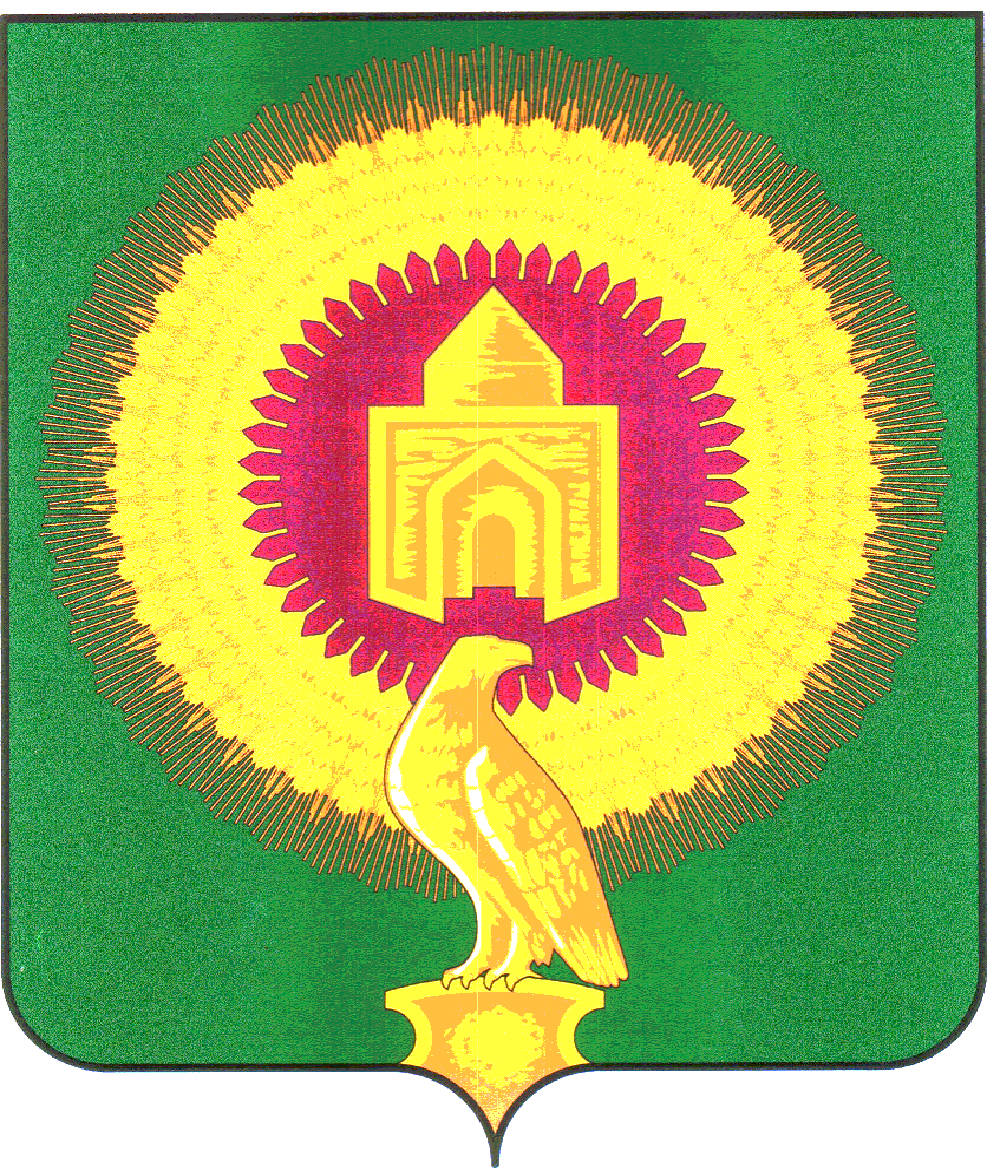 СОВЕТ ДЕПУТАТОВАЛЕКСЕЕВСКОГО СЕЛЬСКОГО ПОСЕЛЕНИЯВАРНЕНСКОГО МУНИЦИПАЛЬНОГО РАЙОНАЧЕЛЯБИНСКОЙ ОБЛАСТИРЕШЕНИЕот 23 ноября 2015 года                         с. Алексеевка                                         №  19Об объявлении конкурса по отбору кандидатурна должность главы Алексеевского сельского поселенияВарненского муниципального района Челябинской области	В соответствии с Федеральным законом от 06.10.2003г. № 131-ФЗ                         «Об общих принципах организации местного самоуправления в Российской Федерации», Законом Челябинской области от 11 июня 2015 года № 189-ЗО                    «О некоторых вопросах правового  регулирования организации местного самоуправления в Челябинской области», Уставом Алексеевского сельского поселения, Положением о порядке проведения конкурса по отбору кандидатур на должность главы Алексеевского сельского поселения Варненского муниципального района Челябинской области, утвержденным Решением Совета депутатов Алексеевского   сельского поселения    от  02 сентября  2015 года  №  17, 	  Совет депутатов Алексеевского сельского поселения РЕШАЕТ:1. Объявить конкурс  по отбору кандидатур на должность главы Алексеевского  сельского поселения.2. Назначить проведение конкурса по отбору кандидатур на должность главы Алексеевского сельского поселения  20 января  2016 года в 16-00 часов в здании администрации Алексеевского сельского поселения, расположенном по адресу: с.Алексеевка, ул. Школьная, 6,  приёмная.3. Установить, что приём документов для участия в конкурсе по отбору кандидатур на должность главы Алексеевского сельского поселения осуществляется в течение пятнадцати  календарных дней со дня вступления в силу настоящего Решения -  с 30 ноября 2015 года по 14 декабря 2015 года   по адресу: с.Алексеевка, ул.Школьная, 6, администрация Алексеевского сельского поселения, приёмная. 4. Утвердить текст объявления о приёме документов от кандидатов согласно приложению 1.5. Организовать техническому секретарю конкурсной комиссии проверку достоверности документов  и сведений, представленных кандидатами на должность главы Алексеевского сельского поселения с 15 декабря  2015 года по  12 января  2016 года. 6. Назначить предварительное заседание конкурсной комиссии на  11 января 2016 года.7.Ответственность за исполнение настоящего Решения возложить на председателя Совета депутатов Алексеевского сельского поселения Дементьева Юрия Мартемьяновича.8. Опубликовать настоящее Решение в газете «Советское село» и официальных сайтах администраций Варненского муниципального района и Алексеевского сельского поселения в информационно-телекоммуникационной сети «Интернет».       	9.Настоящее Решение вступает в силу со дня его опубликования в газете «Советское село».	10. Направить настоящее Решение в течение пяти рабочих дней со дня его принятия Главе Варненского муниципального района.Председатель Совета депутатовАлексеевского сельского поселения                                Дементьев Ю.М.Приложение к Решению Совета  депутатов Алексеевского сельского поселенияот 23 ноября  2015 года №  19   ОБЪЯВЛЕНИЕ	Совет  депутатов Алексеевского сельского поселения объявляет о начале приёма документов от граждан, желающих принять участие в конкурсе по отбору кандидатур на должность главы Алексеевского сельского поселения.	Срок приёма документов для участия в конкурсе по отбору кандидатур на должность главы Алексеевского  сельского поселения: в течение пятнадцати календарных дней  с 30 ноября 2015 года по 14  декабря 2015 года включительно, выходные дни – суббота и воскресенье.	Время приёма документов: с 10.00 ч. до 17.00ч., перерыв с 12.00ч. до 14.00ч.	Место приёма документов: с.Алексеевка, ул. Школьная, 6, администрация  Алексеевского сельского поселения, приёмная.	Условия проведения конкурса с указанием требований к кандидатам, перечень и формы документов, необходимых для участия в конкурсе, порядок проведения конкурса, утверждены Решением Совета депутатов Алексеевского сельского поселения  от 02 сентября  2015 года № 17                         «Об утверждении Положения о порядке проведения конкурса по отбору кандидатур на должность главы Алексеевского сельского поселения Варненского муниципального района» (опубликованы в спецвыпуске «Деловой пакет» газеты «Советское село» №  35-1  от 05 сентября 2015 года и размещены на официальных  сайтах  администраций  Варненского муниципального района  Алексеевского сельского поселения в сети Интернет).	Дополнительную информацию о конкурсе по отбору кандидатур на должность главы Алексеевского сельского поселения  можно получить по адресу: с.Алексеевка, ул.Школьная, 6, приёмная, администрация Алексеевского сельского поселения, по телефону (8-351-42) 4-61-47.СОВЕТ ДЕПУТАТОВАЛЕКСЕЕВСКОГО СЕЛЬСКОГО ПОСЕЛЕНИЯВАРНЕНСКОГО МУНИЦИПАЛЬНОГО РАЙОНАЧЕЛЯБИНСКОЙ ОБЛАСТИРЕШЕНИЕот 23 ноября 2015 года                         с. Алексеевка                                            № 20О назначении членов конкурсной комиссии по отбору кандидатур на должность главы Алексеевского сельского поселения Варненского муниципального района Челябинской области от Совета депутатов Алексеевского сельского поселенияВарненского муниципального района пятого созыва	В соответствии с Федеральным законом от 06.10.2003г. № 131-ФЗ                        «Об общих принципах организации местного самоуправления в Российской Федерации», Законом Челябинской области от 11 июня 2015 года № 189-ЗО                    «О некоторых вопросах правового  регулирования организации местного самоуправления в Челябинской области», Уставом Алексеевского сельского поселения, Положением о порядке проведения конкурса по отбору кандидатур на должность главы Алексеевского сельского поселения Варненского муниципального района Челябинской области, утвержденным Решением Совета депутатов Алексеевского   сельского поселения    от  02 сентября  2015 года  № 17, 	  Совет депутатов Алексеевского сельского поселения РЕШАЕТ:Назначить следующих членов конкурсной комиссии от Совета депутатов Алексеевского сельского поселения Варненского муниципального района пятого созыва по отбору кандидатур на должность главы Алексеевского сельского поселения: 1. Веснина Анна Васильевна, депутат от избирательного округа № 6;2.Дементьев Юрий Мартемьянович,депутат от избирательного округа №8;3.Ключинская Людмила Ивановна, депутат от  избирательного округа №5.Председатель Совета депутатовАлексеевского сельского поселения                                         Дементьев Ю.М.                     СОВЕТ ДЕПУТАТОВАЛЕКСЕЕВСКОГО СЕЛЬСКОГО ПОСЕЛЕНИЯВАРНЕНСКОГО МУНИЦИПАЛЬНОГО РАЙОНАЧЕЛЯБИНСКОЙ ОБЛАСТИРЕШЕНИЕот 23 ноября 2015 года                         с. Алексеевка                                     № 21О назначении технического секретаря  конкурсной комиссии  по отбору кандидатур на должность главы Алексеевскогосельского поселения Варненского муниципального района Челябинской области	В соответствии со ст.III Положения о порядке проведения конкурса по отбору кандидатур на должность главы Алексеевского сельского поселения Варненского муниципального района Челябинской области, утвержденным Решением Совета депутатов Алексеевского   сельского поселения                  от  02 сентября  2015 года  № 17, 	 в целях организационно-технического обеспечения работы конкурсной комиссии Совет депутатов Алексеевского сельского поселения РЕШАЕТ:Назначить техническим секретарём  конкурсной комиссии  по отбору кандидатур на должность главы Алексеевского сельского поселения – Корчевскую Тамару Николаевну,  специалиста администрации  Алексеевского сельского поселения. Председатель Совета депутатовАлексеевского сельского поселения                                     Дементьев Ю.М.               